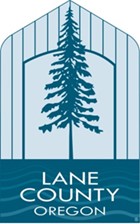 LANE COUNTY SISTEMA DE CUIDADOWRAPAROUND (ASISTENCIA INTEGRAL) FORMULARIO DE SOLICITUDFecha de solicitud:   cliente:   Fecha de Nacimiento/Edad:         Número de identificación de OHP:   Nombre de la persona con quien vive eL cliente:Número de teléfono :   Domicilio:   Relación con el/la joven: GuArdián (Persona con la custodia legal):   Número de teléfono:    Domicilio:   Relación con el/la joven: Idioma de preferencia: Agencia QUE ENVÍA LA SOLICITUD: Nombre de la persona que envía la solicitud:  La relación con la familia de la persona enviando la solicitud: Número de teléfono de la persona que envía la solicitud: El correo electrónico de la persona que envía la solicitud: Diagnóstico de salud mental:  Describa los comportamientos actuales que interfieren con el éxito del/a joven en diferentes situaciones: Describa los estresores que la familia está viviendo actualmente Describa las fortalezas del/a  joven y de la familia:   Criteria de Wraparound (asistencia integral): PARA DETERMINAR SU PARTICIPACIÓN EN EL PROGRAMA DEVUELVA ESTA SOLICITUD Y SU CONSENTIMIENTO A:** Para miembros de Trillium Community Health Plans via FAX 1-866-683-5621**Para miembros de PacificSource Community Solutions – Lane via FAX 1-541-385-3123WRAPAROUND (ASISTENCIA INTEGRAL) COMITÉ DE DETERMINACIÓNCONSENTIMIENTO PARA EVALUACIÓNYo entiendo que se ha hecho una recomendación para que mi joven y familia ingresen al programa de facilitación de Wraparound (asistencia integral). El comité de determinación de Wraparound (asistencia integral) va a revisar la solicitud y otros documentos enviados por el personal de salud o apoyo para determinar si el proceso de Wraparound es apropiado. Esto incluye la revisión de necesidades, apoyos, y agencias involucradas. Este comité está compuesto de representantes de las organizaciones de cuidado coordinado en el condado de Lane (Trillium Community Health Plan o PacificSource Community Solutions – Lane), Direction Service, Oregon Family Support Network (OFSN), Youth E.R.A., y Centro Latino Americano. Yo entiendo que nuestra participación en el programa de facilitación de Wraparound (asistencia integral) es voluntaria y al firmar abajo yo doy permiso para que se revisen los documentos pertinentes para determinar la elegibilidad. Yo puedo revisar y dar mi opinión sobre la información que se incluye en esta solicitud enviada por el personal que está apoyando a mi familia.  También entiendo que la información sobre nuestra salud está protegida por la ley federal y la ley estatal.______________________________________________		______________Firma del/a joven (requisito si tiene más de 14 años)			Fecha______________________________________________		______________Firma de guardián/madre o padre						FechaEdad 0-17Edad 0-17Edad 0-17Edad 0-17Edad 0-17Edad 0-17Eligible para el Oregon Health Plan (Plan de salud de Oregon):Eligible para el Oregon Health Plan (Plan de salud de Oregon):Eligible para el Oregon Health Plan (Plan de salud de Oregon):Eligible para el Oregon Health Plan (Plan de salud de Oregon):Eligible para el Oregon Health Plan (Plan de salud de Oregon):Eligible para el Oregon Health Plan (Plan de salud de Oregon):Trillium Community Health PlanPacificSource Community Solutions - LaneTrillium Community Health PlanPacificSource Community Solutions - LaneTrillium Community Health PlanPacificSource Community Solutions - LaneTrillium Community Health PlanPacificSource Community Solutions - LaneTrillium Community Health PlanPacificSource Community Solutions - LaneEl consentimiento para evaluación ha sido firmado y esta adjunto con la solicitudEl consentimiento para evaluación ha sido firmado y esta adjunto con la solicitudEl consentimiento para evaluación ha sido firmado y esta adjunto con la solicitudEl consentimiento para evaluación ha sido firmado y esta adjunto con la solicitudEl consentimiento para evaluación ha sido firmado y esta adjunto con la solicitudEl consentimiento para evaluación ha sido firmado y esta adjunto con la solicitudParticipación en dos o más de los siguientes sistemas:*Incluya un narrativo describiendo las necesidades del/a joven en relación con cada sistema y la persona de contacto.Participación en dos o más de los siguientes sistemas:*Incluya un narrativo describiendo las necesidades del/a joven en relación con cada sistema y la persona de contacto.Participación en dos o más de los siguientes sistemas:*Incluya un narrativo describiendo las necesidades del/a joven en relación con cada sistema y la persona de contacto.Participación en dos o más de los siguientes sistemas:*Incluya un narrativo describiendo las necesidades del/a joven en relación con cada sistema y la persona de contacto.Participación en dos o más de los siguientes sistemas:*Incluya un narrativo describiendo las necesidades del/a joven en relación con cada sistema y la persona de contacto.Participación en dos o más de los siguientes sistemas:*Incluya un narrativo describiendo las necesidades del/a joven en relación con cada sistema y la persona de contacto.Participación en dos o más de los siguientes sistemas:*Incluya un narrativo describiendo las necesidades del/a joven en relación con cada sistema y la persona de contacto.SALUD MENTAL:SALUD MENTAL:SALUD MENTAL:Ha estado en tratamiento residencial en los últimos 6 mesesHa estado en tratamiento residencial en los últimos 6 mesesHa estado en tratamiento residencial en los últimos 6 mesesHa estado en tratamiento residencial en los últimos 6 mesesHa estado en tratamiento residencial en los últimos 6 mesesDEPT. SERVICIOS JUVENILES/ AUTORIDAD JUVENIL DE OREGON:DEPT. SERVICIOS JUVENILES/ AUTORIDAD JUVENIL DE OREGON:DEPT. SERVICIOS JUVENILES/ AUTORIDAD JUVENIL DE OREGON:DHS BIENESTAR JUVENIL:DHS BIENESTAR JUVENIL:DHS BIENESTAR JUVENIL:Crossover Youth 
(Joven involucrado en el sistema judicial y con el departamento de servicios sociales):Crossover Youth 
(Joven involucrado en el sistema judicial y con el departamento de servicios sociales):Crossover Youth 
(Joven involucrado en el sistema judicial y con el departamento de servicios sociales):SERVICIOS DE DISCAPACIDAD DE DESAROLLO:SERVICIOS DE DISCAPACIDAD DE DESAROLLO:SERVICIOS DE DISCAPACIDAD DE DESAROLLO:DEPENDENCIA DE SUSTANCIAS: DEPENDENCIA DE SUSTANCIAS: DEPENDENCIA DE SUSTANCIAS: ESCUELA:ESCUELA:ESCUELA:SALUD FÍSICA EN CONDICION CRÍTICA SALUD FÍSICA EN CONDICION CRÍTICA SALUD FÍSICA EN CONDICION CRÍTICA OTRA PARTICIPACIÓN EN SISTEMAS FAMILIARES: OTRA PARTICIPACIÓN EN SISTEMAS FAMILIARES: OTRA PARTICIPACIÓN EN SISTEMAS FAMILIARES: 